Lägesrapport – Regionala elektrifieringspiloterSvaren avser projektnummer: Lägesrapporten ska innehålla information som Energimyndigheten behöver för att avgöra om projektet framskrider enligt beslut om stöd. Svara på nedanstående frågor direkt i detta dokument.Kom ihåg att alla större förändringar i projektet i god tid ska kommuniceras med Energimyndigheten (Se Villkorsbilagan som följde med beslutet).I samband med lägesrapportering ska även en separat ekonomisk redovisning göras. Instruktion och mallar för den ekonomiska redovisningen fick ni tillsammans med beslutet.Spara och ladda upp dokumentet vid lägesrapportering i E-kanalen. Eftersträva kortfattade och precisa beskrivningar. Vid behov kommer Energimyndigheten att efterfråga kompletterande material.Övergripande sammanfattning av arbetet i projektet från start till rapporteringstillfället. (ca. 0,5-1 sida, beskriv övergripande framgångar och ev. hinder)Beskriv hur långt ni hittills har kommit i processen för (Beskriv enskilt för varje beviljade plats):MarkupplåtelseEv. bygglovÖvriga tillståndsprocesserElförsörjningLeverans av hårdvaraRedovisa en uppdaterad tidplan där ni tar hänsyn till tidsåtgång för de processer och ledtider som idag är kända.Beskriv hur det går i arbetet med att säkerställa att laddstationen kommer dela realtidsinformation om användandet genom uppkoppling mot databasen Nobil.Beskriv era tre viktigaste lärdomar under projekttidenBeskriv ev. avvikelser i projektet som uppstått under genomförandetInfoga bilder på platsen och aktuellt läge på platsen för ladd- eller vätgastankstation nedan. Om fler bilder (platser) kan de mailas till elektrifieringspiloter@energimyndgheten.se (få gärna med en övergripande bild på området för tung trafik samt närbild där respektive laddare kommer placeras)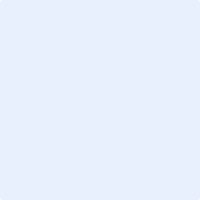 Är någon särskild typ av kunskapsstöd som ni skulle vilja ha från Energimyndigheten?Hur bedömer ni att kontakten med Energimyndigheten fungerar (får ni svar på frågorna ni ställer, hur snabbt svarar och handlägger vi era ändringsönskemål, hur lyhörda är vi för era behov etc.)?